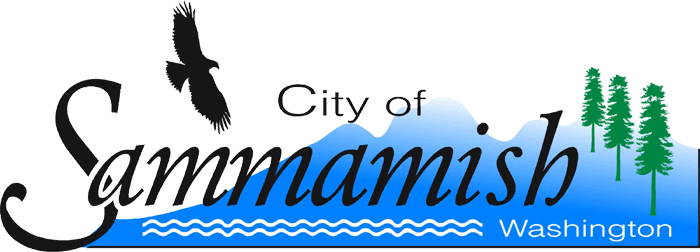 Notice of Construction Activity SignsRequirementsA Notice-of-Construction signboard is required for all formal subdivisions, grading permits subject to SEPA and Building permits subject to SEPA. The sign must be prepared and posted for any of these projects prior to the start of any work.  The notice board shall be constructed and displayed to the specifications described below.Notice Board Construction Specifications:The notice board shall be constructed with 4' x 4' x 1/2" plywood, exterior grade, good surface one side. Professionally prepared plastic board overlays, permanently affixed to the board are permissible. The notice board shall display the information as shown in the figure and as specified at the pre-construction meeting. Notice boards may be reused, but they must be clean and show no evidence of former wording.Lettering style: Helvetica or similar typefaceLettering size: Title should be 3" capital letters (NOTICE OF PROPOSED CONSTRUCTION ACTIVITY).  Other letters should be 1.5" letters and the 'Emergency' text and phone may be 1" letters. The size of the City logo shall fit the available space as shown. Border area and lines of text shall be evenly spaced to approximate the sample shown.Lettering: Black (permanent ink or silk-screen)Background Color: WhiteLogo: City of  emblem, in blackThe applicant/developer shall erect the notice board by solidly setting two 4" x 4" posts a minimum of 24 inches into the ground; or structurally attaching it to an existing building. Post length shall be at least 7 feet above the ground. Two 2" x 4" diagonal braces should be nailed to the inside back of the posts and staked at the ground to provide stability against wind or soft soil conditions if posts are less than 24 inches into the ground.  The notice board shall be attached to the posts with four lag bolts and washers (3/8” diameter and 3" long).Notice Board Location:The notice board shall be located:At the midpoint on the site street frontage or as otherwise directed by City staff to maximize visibility.At a location 5 feet inside the street property line; a notice board structurally attached to an existing building shall be exempt from the setback provisions, provided that the notice board is located not more than 5 feet from the property line without approval from City staff.So that the top of the notice board is between 7 to 9 feet above grade.So that it is totally visible to pedestrians.Maintenance and Removal of Notice Board:The applicant/developer shall maintain the notice board in good condition throughout the site improvement construction period, which shall extend through the time of final construction approval by City.  The notice board shall be removed within 14 days after final construction approval.The City Contact shall be the development review engineer assigned to the project.Haim Strasbourger, P.E., 425-295-0562 hstrasbourger@sammamish.us OR Greg Tauscheck, P.E., 425-295-0639 gtauscheck@sammamish.us. 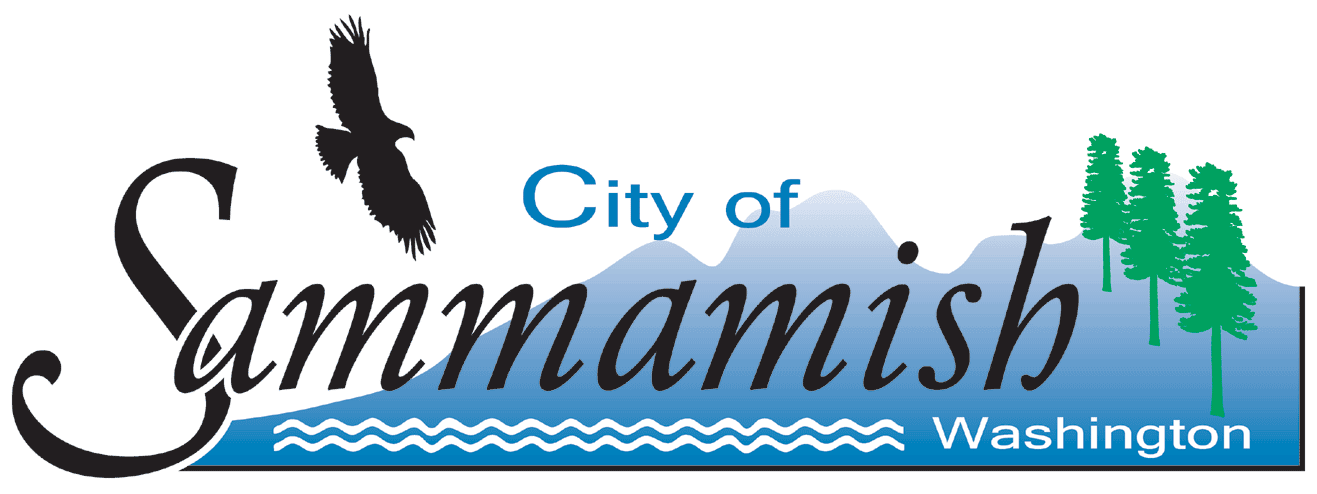 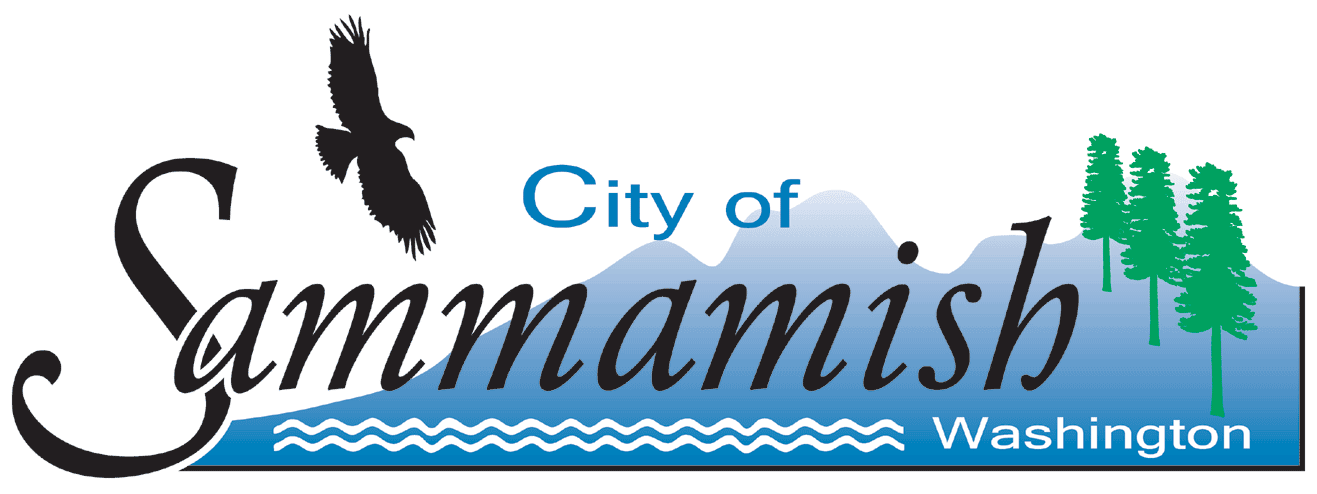 